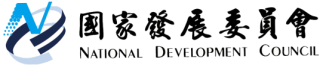          國家發展委員會 回應稿     [詹方冠/國家發展委員會產業發展處處長，電話：2316-5850]106年4月17日 有關4月17日媒體報導杜紫宸先生所提亞洲•矽谷計畫與高通公司合作之評論，本會回應如下： 連結國際研發能量是亞洲•矽谷方案重要策略之一，政府歡迎有能力、有意願的國際企業與我國合作，推動物聯網等下世代產業發展。以避免發生之前4G世代時，我國因未能與國際企業合作，致未能掌握行動應用契機之情形。 有鑑於此，亞洲•矽谷計畫積極推動與微軟、高通、思科等之合作，促其在臺灣成立研發創新中心，並協助我國創新產業發展。以高通為例，經濟部與高通已於105年11月合作，將在臺灣建立4G+/5G行動網路技術與物聯網產業鏈，設立新的測試實驗室與技術團隊，支援網通公司之研發，並扶植我國新創公司成長。國發會並表示，政府與高通等國際企業討論研發合作項目時，一定會將其與國內業者技術之互補性及競爭關係納入考量，也感謝杜紫宸先生的提醒。 國發會強調，與國際企業合作的同時，政府並未忽略國內業者之發展。例如，「亞洲•矽谷物聯網大聯盟」的重要成員即包括聯發科、宏碁及華碩等業者。其所提有關發展智慧城市、注重人工智慧技術等建言，政府亦已納入計畫刻正正推動中。國發會表示，亞洲•矽谷計畫的關鍵在於國內外企業的參與與支持，期待未來有更多企業能共襄盛舉，與政府合作開創下世代產業發展的機會。